COMMISSION REGIONALE D’ARBITRAGE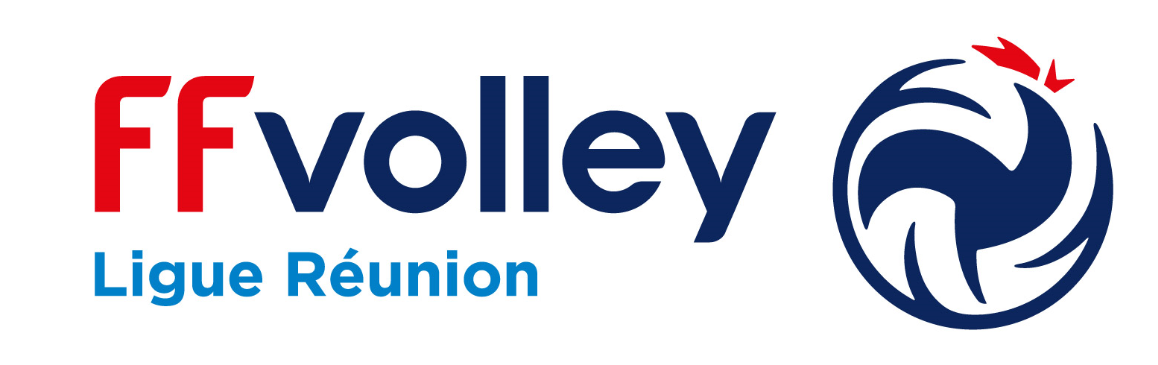 COMPOSITION DE L’EQUIPErencontre du :  .  . /  .  .  /  2  0  .  .Match n°:  .  .  .  .  .  .  .   opposant :	/EQUIPE :  L’entraîneur ou le capitaine remettra cette liste au corps arbitral avec les licences.(avant de signer la feuille de match, ils devront contrôler la bonne inscription de leurs licenciés et libero sur celle-ci)Cercler le   n°  du capitaine, et indiquer le(s) libero				inscription en majuscules d'imprimerie------------------------------------------------------------------------------------------------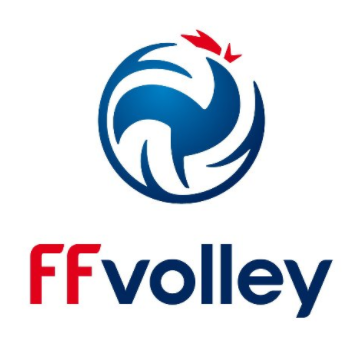 REÇU DE L’INDEMNITÉ D’ARBITRAGEmatch n°  .  .  .  .  .  .  .  …........................... / …...........................Lieu : . . . . . . . . . . . . . . . . . . . . . . . .date :  . . / . . / 2 0 . .Signature de l'arbitreindemnité reçue :  . . . , . . €  détail:versée par le club : ….............................Arbitre bénéficiaireNom prénom :n° de licence :NuméroN O MP R É N O Mn° licence1 . . .  . .  . . 234567891011121314151617181920EntraîneurEnt. Adj. 1Ent. Adj. 2SoigneurMédecin